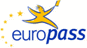 Curriculum vitae Europass Curriculum vitae Europass Informaţii personaleInformaţii personaleNume / PrenumeNume / PrenumeTRAISTARU MARIATRAISTARU MARIATRAISTARU MARIATRAISTARU MARIATRAISTARU MARIATRAISTARU MARIATRAISTARU MARIATRAISTARU MARIATRAISTARU MARIATRAISTARU MARIATRAISTARU MARIATRAISTARU MARIAAdresă(e)Adresă(e)DOMNESTI-ARGESDOMNESTI-ARGESDOMNESTI-ARGESDOMNESTI-ARGESDOMNESTI-ARGESDOMNESTI-ARGESDOMNESTI-ARGESDOMNESTI-ARGESDOMNESTI-ARGESDOMNESTI-ARGESDOMNESTI-ARGESDOMNESTI-ARGESTelefon(oane)Telefon(oane)07222086310722208631072220863107222086310722208631Fax(uri)Fax(uri)E-mail(uri)E-mail(uri)traistarumaria@gmail.comtraistarumaria@gmail.comtraistarumaria@gmail.comtraistarumaria@gmail.comtraistarumaria@gmail.comtraistarumaria@gmail.comtraistarumaria@gmail.comtraistarumaria@gmail.comtraistarumaria@gmail.comtraistarumaria@gmail.comtraistarumaria@gmail.comtraistarumaria@gmail.comNaţionalitate(-tăţi)Naţionalitate(-tăţi)(ROMANA)(ROMANA)(ROMANA)(ROMANA)(ROMANA)(ROMANA)(ROMANA)(ROMANA)(ROMANA)(ROMANA)(ROMANA)(ROMANA)Data naşteriiData naşterii08.09.196208.09.196208.09.196208.09.196208.09.196208.09.196208.09.196208.09.196208.09.196208.09.196208.09.196208.09.1962SexSex(FEMININ)(FEMININ)(FEMININ)(FEMININ)(FEMININ)(FEMININ)(FEMININ)(FEMININ)(FEMININ)(FEMININ)(FEMININ)(FEMININ)Locul de muncă vizat / Domeniul ocupaţionalLocul de muncă vizat / Domeniul ocupaţionalPROF.INV.PRIMAR PRESCOLARPROF.INV.PRIMAR PRESCOLARPROF.INV.PRIMAR PRESCOLARPROF.INV.PRIMAR PRESCOLARPROF.INV.PRIMAR PRESCOLARPROF.INV.PRIMAR PRESCOLARPROF.INV.PRIMAR PRESCOLARPROF.INV.PRIMAR PRESCOLARPROF.INV.PRIMAR PRESCOLARPROF.INV.PRIMAR PRESCOLARPROF.INV.PRIMAR PRESCOLARPROF.INV.PRIMAR PRESCOLARExperienţa profesionalăExperienţa profesionalăLICEUUL TEHNOLOGIC PETRE IONESCU MUSCEL DOMNESTIPROF.INV.PRESCOLAR-2013SCOALA GIMNAZIALA NR.1 PIETROSANI-1990-2013G.PP.NR.3 CURTEA DE ARGES1982-1990G.P.P.COSTESTI1981-1982LICEUUL TEHNOLOGIC PETRE IONESCU MUSCEL DOMNESTIPROF.INV.PRESCOLAR-2013SCOALA GIMNAZIALA NR.1 PIETROSANI-1990-2013G.PP.NR.3 CURTEA DE ARGES1982-1990G.P.P.COSTESTI1981-1982LICEUUL TEHNOLOGIC PETRE IONESCU MUSCEL DOMNESTIPROF.INV.PRESCOLAR-2013SCOALA GIMNAZIALA NR.1 PIETROSANI-1990-2013G.PP.NR.3 CURTEA DE ARGES1982-1990G.P.P.COSTESTI1981-1982LICEUUL TEHNOLOGIC PETRE IONESCU MUSCEL DOMNESTIPROF.INV.PRESCOLAR-2013SCOALA GIMNAZIALA NR.1 PIETROSANI-1990-2013G.PP.NR.3 CURTEA DE ARGES1982-1990G.P.P.COSTESTI1981-1982LICEUUL TEHNOLOGIC PETRE IONESCU MUSCEL DOMNESTIPROF.INV.PRESCOLAR-2013SCOALA GIMNAZIALA NR.1 PIETROSANI-1990-2013G.PP.NR.3 CURTEA DE ARGES1982-1990G.P.P.COSTESTI1981-1982LICEUUL TEHNOLOGIC PETRE IONESCU MUSCEL DOMNESTIPROF.INV.PRESCOLAR-2013SCOALA GIMNAZIALA NR.1 PIETROSANI-1990-2013G.PP.NR.3 CURTEA DE ARGES1982-1990G.P.P.COSTESTI1981-1982LICEUUL TEHNOLOGIC PETRE IONESCU MUSCEL DOMNESTIPROF.INV.PRESCOLAR-2013SCOALA GIMNAZIALA NR.1 PIETROSANI-1990-2013G.PP.NR.3 CURTEA DE ARGES1982-1990G.P.P.COSTESTI1981-1982LICEUUL TEHNOLOGIC PETRE IONESCU MUSCEL DOMNESTIPROF.INV.PRESCOLAR-2013SCOALA GIMNAZIALA NR.1 PIETROSANI-1990-2013G.PP.NR.3 CURTEA DE ARGES1982-1990G.P.P.COSTESTI1981-1982LICEUUL TEHNOLOGIC PETRE IONESCU MUSCEL DOMNESTIPROF.INV.PRESCOLAR-2013SCOALA GIMNAZIALA NR.1 PIETROSANI-1990-2013G.PP.NR.3 CURTEA DE ARGES1982-1990G.P.P.COSTESTI1981-1982LICEUUL TEHNOLOGIC PETRE IONESCU MUSCEL DOMNESTIPROF.INV.PRESCOLAR-2013SCOALA GIMNAZIALA NR.1 PIETROSANI-1990-2013G.PP.NR.3 CURTEA DE ARGES1982-1990G.P.P.COSTESTI1981-1982LICEUUL TEHNOLOGIC PETRE IONESCU MUSCEL DOMNESTIPROF.INV.PRESCOLAR-2013SCOALA GIMNAZIALA NR.1 PIETROSANI-1990-2013G.PP.NR.3 CURTEA DE ARGES1982-1990G.P.P.COSTESTI1981-1982LICEUUL TEHNOLOGIC PETRE IONESCU MUSCEL DOMNESTIPROF.INV.PRESCOLAR-2013SCOALA GIMNAZIALA NR.1 PIETROSANI-1990-2013G.PP.NR.3 CURTEA DE ARGES1982-1990G.P.P.COSTESTI1981-1982Educaţie şi formareEducaţie şi formare2012-UNIVERSITATEA PITESTI-MASTERAT-MENTORAT PENTRU PROFESIONALIZAREA CARIEREI DIDACTICE2010- UNIVERSITATEA PITESTI-FACULTATEA DE STIINTE ALE EDUCATIEI2008-UNIVERSITATEA TITU MAIORESCU BUCURESTI-STIINTE ECONOMICE1981-LICEUL PEDAGOGIC-CAMPULUNG2012-UNIVERSITATEA PITESTI-MASTERAT-MENTORAT PENTRU PROFESIONALIZAREA CARIEREI DIDACTICE2010- UNIVERSITATEA PITESTI-FACULTATEA DE STIINTE ALE EDUCATIEI2008-UNIVERSITATEA TITU MAIORESCU BUCURESTI-STIINTE ECONOMICE1981-LICEUL PEDAGOGIC-CAMPULUNG2012-UNIVERSITATEA PITESTI-MASTERAT-MENTORAT PENTRU PROFESIONALIZAREA CARIEREI DIDACTICE2010- UNIVERSITATEA PITESTI-FACULTATEA DE STIINTE ALE EDUCATIEI2008-UNIVERSITATEA TITU MAIORESCU BUCURESTI-STIINTE ECONOMICE1981-LICEUL PEDAGOGIC-CAMPULUNG2012-UNIVERSITATEA PITESTI-MASTERAT-MENTORAT PENTRU PROFESIONALIZAREA CARIEREI DIDACTICE2010- UNIVERSITATEA PITESTI-FACULTATEA DE STIINTE ALE EDUCATIEI2008-UNIVERSITATEA TITU MAIORESCU BUCURESTI-STIINTE ECONOMICE1981-LICEUL PEDAGOGIC-CAMPULUNG2012-UNIVERSITATEA PITESTI-MASTERAT-MENTORAT PENTRU PROFESIONALIZAREA CARIEREI DIDACTICE2010- UNIVERSITATEA PITESTI-FACULTATEA DE STIINTE ALE EDUCATIEI2008-UNIVERSITATEA TITU MAIORESCU BUCURESTI-STIINTE ECONOMICE1981-LICEUL PEDAGOGIC-CAMPULUNG2012-UNIVERSITATEA PITESTI-MASTERAT-MENTORAT PENTRU PROFESIONALIZAREA CARIEREI DIDACTICE2010- UNIVERSITATEA PITESTI-FACULTATEA DE STIINTE ALE EDUCATIEI2008-UNIVERSITATEA TITU MAIORESCU BUCURESTI-STIINTE ECONOMICE1981-LICEUL PEDAGOGIC-CAMPULUNG2012-UNIVERSITATEA PITESTI-MASTERAT-MENTORAT PENTRU PROFESIONALIZAREA CARIEREI DIDACTICE2010- UNIVERSITATEA PITESTI-FACULTATEA DE STIINTE ALE EDUCATIEI2008-UNIVERSITATEA TITU MAIORESCU BUCURESTI-STIINTE ECONOMICE1981-LICEUL PEDAGOGIC-CAMPULUNG2012-UNIVERSITATEA PITESTI-MASTERAT-MENTORAT PENTRU PROFESIONALIZAREA CARIEREI DIDACTICE2010- UNIVERSITATEA PITESTI-FACULTATEA DE STIINTE ALE EDUCATIEI2008-UNIVERSITATEA TITU MAIORESCU BUCURESTI-STIINTE ECONOMICE1981-LICEUL PEDAGOGIC-CAMPULUNG2012-UNIVERSITATEA PITESTI-MASTERAT-MENTORAT PENTRU PROFESIONALIZAREA CARIEREI DIDACTICE2010- UNIVERSITATEA PITESTI-FACULTATEA DE STIINTE ALE EDUCATIEI2008-UNIVERSITATEA TITU MAIORESCU BUCURESTI-STIINTE ECONOMICE1981-LICEUL PEDAGOGIC-CAMPULUNG2012-UNIVERSITATEA PITESTI-MASTERAT-MENTORAT PENTRU PROFESIONALIZAREA CARIEREI DIDACTICE2010- UNIVERSITATEA PITESTI-FACULTATEA DE STIINTE ALE EDUCATIEI2008-UNIVERSITATEA TITU MAIORESCU BUCURESTI-STIINTE ECONOMICE1981-LICEUL PEDAGOGIC-CAMPULUNG2012-UNIVERSITATEA PITESTI-MASTERAT-MENTORAT PENTRU PROFESIONALIZAREA CARIEREI DIDACTICE2010- UNIVERSITATEA PITESTI-FACULTATEA DE STIINTE ALE EDUCATIEI2008-UNIVERSITATEA TITU MAIORESCU BUCURESTI-STIINTE ECONOMICE1981-LICEUL PEDAGOGIC-CAMPULUNG2012-UNIVERSITATEA PITESTI-MASTERAT-MENTORAT PENTRU PROFESIONALIZAREA CARIEREI DIDACTICE2010- UNIVERSITATEA PITESTI-FACULTATEA DE STIINTE ALE EDUCATIEI2008-UNIVERSITATEA TITU MAIORESCU BUCURESTI-STIINTE ECONOMICE1981-LICEUL PEDAGOGIC-CAMPULUNGPerioadaPerioadaCalificarea / diploma obţinutăCalificarea / diploma obţinutăINITIERE IN SOCIETATEA CUNOASTERII-2013  -CCD ARGES\TOTTA VITA SCHOLA EST-2013ROLUL MENTORULUI IN SCOALA ROMANEASCA-2013Managementul informatiei in institutiile de invatamant-2012FORMAREA FORMATORILOR-2012EVALUATOR DE COMPETENTE PROFESIONALEMENTORMENTORAT IN SCOALA ROMANEASCA-2012TEORIA SI PRACTICA OPTIONALULUI-2012MANAGEMENT EDUCATIONAL EUROPEAN-2012ATREPRENORIAT LA FEMININ-2012FORMAREACOMPETENTELOR PENTRU CLASA PREGATITOARE-2012Educatia la timpul viitor Pret- MEDIATOR SCOLARRolul CEAC în evaluarea periodică a calităţii educaţiei din învăţământul preuniversitar  Competenţe, valori şi abilităţi formate  în activitatea didacticăINITIERE IN SOCIETATEA CUNOASTERII-2013  -CCD ARGES\TOTTA VITA SCHOLA EST-2013ROLUL MENTORULUI IN SCOALA ROMANEASCA-2013Managementul informatiei in institutiile de invatamant-2012FORMAREA FORMATORILOR-2012EVALUATOR DE COMPETENTE PROFESIONALEMENTORMENTORAT IN SCOALA ROMANEASCA-2012TEORIA SI PRACTICA OPTIONALULUI-2012MANAGEMENT EDUCATIONAL EUROPEAN-2012ATREPRENORIAT LA FEMININ-2012FORMAREACOMPETENTELOR PENTRU CLASA PREGATITOARE-2012Educatia la timpul viitor Pret- MEDIATOR SCOLARRolul CEAC în evaluarea periodică a calităţii educaţiei din învăţământul preuniversitar  Competenţe, valori şi abilităţi formate  în activitatea didacticăINITIERE IN SOCIETATEA CUNOASTERII-2013  -CCD ARGES\TOTTA VITA SCHOLA EST-2013ROLUL MENTORULUI IN SCOALA ROMANEASCA-2013Managementul informatiei in institutiile de invatamant-2012FORMAREA FORMATORILOR-2012EVALUATOR DE COMPETENTE PROFESIONALEMENTORMENTORAT IN SCOALA ROMANEASCA-2012TEORIA SI PRACTICA OPTIONALULUI-2012MANAGEMENT EDUCATIONAL EUROPEAN-2012ATREPRENORIAT LA FEMININ-2012FORMAREACOMPETENTELOR PENTRU CLASA PREGATITOARE-2012Educatia la timpul viitor Pret- MEDIATOR SCOLARRolul CEAC în evaluarea periodică a calităţii educaţiei din învăţământul preuniversitar  Competenţe, valori şi abilităţi formate  în activitatea didacticăINITIERE IN SOCIETATEA CUNOASTERII-2013  -CCD ARGES\TOTTA VITA SCHOLA EST-2013ROLUL MENTORULUI IN SCOALA ROMANEASCA-2013Managementul informatiei in institutiile de invatamant-2012FORMAREA FORMATORILOR-2012EVALUATOR DE COMPETENTE PROFESIONALEMENTORMENTORAT IN SCOALA ROMANEASCA-2012TEORIA SI PRACTICA OPTIONALULUI-2012MANAGEMENT EDUCATIONAL EUROPEAN-2012ATREPRENORIAT LA FEMININ-2012FORMAREACOMPETENTELOR PENTRU CLASA PREGATITOARE-2012Educatia la timpul viitor Pret- MEDIATOR SCOLARRolul CEAC în evaluarea periodică a calităţii educaţiei din învăţământul preuniversitar  Competenţe, valori şi abilităţi formate  în activitatea didacticăINITIERE IN SOCIETATEA CUNOASTERII-2013  -CCD ARGES\TOTTA VITA SCHOLA EST-2013ROLUL MENTORULUI IN SCOALA ROMANEASCA-2013Managementul informatiei in institutiile de invatamant-2012FORMAREA FORMATORILOR-2012EVALUATOR DE COMPETENTE PROFESIONALEMENTORMENTORAT IN SCOALA ROMANEASCA-2012TEORIA SI PRACTICA OPTIONALULUI-2012MANAGEMENT EDUCATIONAL EUROPEAN-2012ATREPRENORIAT LA FEMININ-2012FORMAREACOMPETENTELOR PENTRU CLASA PREGATITOARE-2012Educatia la timpul viitor Pret- MEDIATOR SCOLARRolul CEAC în evaluarea periodică a calităţii educaţiei din învăţământul preuniversitar  Competenţe, valori şi abilităţi formate  în activitatea didacticăINITIERE IN SOCIETATEA CUNOASTERII-2013  -CCD ARGES\TOTTA VITA SCHOLA EST-2013ROLUL MENTORULUI IN SCOALA ROMANEASCA-2013Managementul informatiei in institutiile de invatamant-2012FORMAREA FORMATORILOR-2012EVALUATOR DE COMPETENTE PROFESIONALEMENTORMENTORAT IN SCOALA ROMANEASCA-2012TEORIA SI PRACTICA OPTIONALULUI-2012MANAGEMENT EDUCATIONAL EUROPEAN-2012ATREPRENORIAT LA FEMININ-2012FORMAREACOMPETENTELOR PENTRU CLASA PREGATITOARE-2012Educatia la timpul viitor Pret- MEDIATOR SCOLARRolul CEAC în evaluarea periodică a calităţii educaţiei din învăţământul preuniversitar  Competenţe, valori şi abilităţi formate  în activitatea didacticăINITIERE IN SOCIETATEA CUNOASTERII-2013  -CCD ARGES\TOTTA VITA SCHOLA EST-2013ROLUL MENTORULUI IN SCOALA ROMANEASCA-2013Managementul informatiei in institutiile de invatamant-2012FORMAREA FORMATORILOR-2012EVALUATOR DE COMPETENTE PROFESIONALEMENTORMENTORAT IN SCOALA ROMANEASCA-2012TEORIA SI PRACTICA OPTIONALULUI-2012MANAGEMENT EDUCATIONAL EUROPEAN-2012ATREPRENORIAT LA FEMININ-2012FORMAREACOMPETENTELOR PENTRU CLASA PREGATITOARE-2012Educatia la timpul viitor Pret- MEDIATOR SCOLARRolul CEAC în evaluarea periodică a calităţii educaţiei din învăţământul preuniversitar  Competenţe, valori şi abilităţi formate  în activitatea didacticăINITIERE IN SOCIETATEA CUNOASTERII-2013  -CCD ARGES\TOTTA VITA SCHOLA EST-2013ROLUL MENTORULUI IN SCOALA ROMANEASCA-2013Managementul informatiei in institutiile de invatamant-2012FORMAREA FORMATORILOR-2012EVALUATOR DE COMPETENTE PROFESIONALEMENTORMENTORAT IN SCOALA ROMANEASCA-2012TEORIA SI PRACTICA OPTIONALULUI-2012MANAGEMENT EDUCATIONAL EUROPEAN-2012ATREPRENORIAT LA FEMININ-2012FORMAREACOMPETENTELOR PENTRU CLASA PREGATITOARE-2012Educatia la timpul viitor Pret- MEDIATOR SCOLARRolul CEAC în evaluarea periodică a calităţii educaţiei din învăţământul preuniversitar  Competenţe, valori şi abilităţi formate  în activitatea didacticăINITIERE IN SOCIETATEA CUNOASTERII-2013  -CCD ARGES\TOTTA VITA SCHOLA EST-2013ROLUL MENTORULUI IN SCOALA ROMANEASCA-2013Managementul informatiei in institutiile de invatamant-2012FORMAREA FORMATORILOR-2012EVALUATOR DE COMPETENTE PROFESIONALEMENTORMENTORAT IN SCOALA ROMANEASCA-2012TEORIA SI PRACTICA OPTIONALULUI-2012MANAGEMENT EDUCATIONAL EUROPEAN-2012ATREPRENORIAT LA FEMININ-2012FORMAREACOMPETENTELOR PENTRU CLASA PREGATITOARE-2012Educatia la timpul viitor Pret- MEDIATOR SCOLARRolul CEAC în evaluarea periodică a calităţii educaţiei din învăţământul preuniversitar  Competenţe, valori şi abilităţi formate  în activitatea didacticăINITIERE IN SOCIETATEA CUNOASTERII-2013  -CCD ARGES\TOTTA VITA SCHOLA EST-2013ROLUL MENTORULUI IN SCOALA ROMANEASCA-2013Managementul informatiei in institutiile de invatamant-2012FORMAREA FORMATORILOR-2012EVALUATOR DE COMPETENTE PROFESIONALEMENTORMENTORAT IN SCOALA ROMANEASCA-2012TEORIA SI PRACTICA OPTIONALULUI-2012MANAGEMENT EDUCATIONAL EUROPEAN-2012ATREPRENORIAT LA FEMININ-2012FORMAREACOMPETENTELOR PENTRU CLASA PREGATITOARE-2012Educatia la timpul viitor Pret- MEDIATOR SCOLARRolul CEAC în evaluarea periodică a calităţii educaţiei din învăţământul preuniversitar  Competenţe, valori şi abilităţi formate  în activitatea didacticăINITIERE IN SOCIETATEA CUNOASTERII-2013  -CCD ARGES\TOTTA VITA SCHOLA EST-2013ROLUL MENTORULUI IN SCOALA ROMANEASCA-2013Managementul informatiei in institutiile de invatamant-2012FORMAREA FORMATORILOR-2012EVALUATOR DE COMPETENTE PROFESIONALEMENTORMENTORAT IN SCOALA ROMANEASCA-2012TEORIA SI PRACTICA OPTIONALULUI-2012MANAGEMENT EDUCATIONAL EUROPEAN-2012ATREPRENORIAT LA FEMININ-2012FORMAREACOMPETENTELOR PENTRU CLASA PREGATITOARE-2012Educatia la timpul viitor Pret- MEDIATOR SCOLARRolul CEAC în evaluarea periodică a calităţii educaţiei din învăţământul preuniversitar  Competenţe, valori şi abilităţi formate  în activitatea didacticăINITIERE IN SOCIETATEA CUNOASTERII-2013  -CCD ARGES\TOTTA VITA SCHOLA EST-2013ROLUL MENTORULUI IN SCOALA ROMANEASCA-2013Managementul informatiei in institutiile de invatamant-2012FORMAREA FORMATORILOR-2012EVALUATOR DE COMPETENTE PROFESIONALEMENTORMENTORAT IN SCOALA ROMANEASCA-2012TEORIA SI PRACTICA OPTIONALULUI-2012MANAGEMENT EDUCATIONAL EUROPEAN-2012ATREPRENORIAT LA FEMININ-2012FORMAREACOMPETENTELOR PENTRU CLASA PREGATITOARE-2012Educatia la timpul viitor Pret- MEDIATOR SCOLARRolul CEAC în evaluarea periodică a calităţii educaţiei din învăţământul preuniversitar  Competenţe, valori şi abilităţi formate  în activitatea didacticăMetodist al inspectoratului şcolar 2009/20102010/20112011/2012Membru in corpul  natuonal de experti in management educationallucrări de management educaţional sau de specialitate publicate cu ISBNAUTOR DE CARTI IN DOMENIUL EDUCATIONALSTUDIU PRIVIND STATUTUL PROFESORULUI MENTOR IN\INVATAMANTUL PRESCOLARJOCUL DIDACTIC-FORMA SI METODA IN EDUCAREA LIMBAJULUI LA PRESCOLARISTATUTUL PROFESORULUI MENTOR IN INVATAMANTUL PRESCOLARARTICOLE CU ISBNINITIATIVE DIDACTICE NR..92INITIATIVE DIDACTICE NR.71INITIATIVE DIDACTICE NR.70INITIATIVE DIDACTICE NR. 69INITIATIVE DIDACTICE NR .72Punct de sprijinParticipare la proiecte de parteneriat local/judeţean/naţional/internaţional, recunoscute de inspectoratul şcolar/MECTSDiplomă de participare la proiectul intejudeţean „Natura dăruieşte şi inspiră” 2010Certificat de participare ,,Scoli pentru unviitor verde’’-2010Diplomă pentru activitate in cadrul proiectului national..,, Scoli pentru unviitor verde’’-2010Adeverinta de participare de proiectul national educational „PIPO”....2011/2012Adeverinta colaborare  caiet de lucru” Filip „in cadrul Proiectului educaţional national “Citim pentru mileniul IIIProiect de parteneriat national educational „Minte sanatoasa in corp  sanatose)participare la proiecte din fonduri structurale şi de coeziune Adeverinţă implementare proiect  “Sanse egale “, 2011Adeverinta absolvire program-ANTREPRENORIAT LA FEMININAdeverinta disiminare proiect Comenius-,,REFLECTIONS,GAMESAND TRADITIONS’-2009Diploma  de participare cu lucrare in cadrul Programului Sectorial Comenius’’,,INVATAREA PE TOT PARCURSUL VIETII’’’..2009,IUNIEMetodist al inspectoratului şcolar 2009/20102010/20112011/2012Membru in corpul  natuonal de experti in management educationallucrări de management educaţional sau de specialitate publicate cu ISBNAUTOR DE CARTI IN DOMENIUL EDUCATIONALSTUDIU PRIVIND STATUTUL PROFESORULUI MENTOR IN\INVATAMANTUL PRESCOLARJOCUL DIDACTIC-FORMA SI METODA IN EDUCAREA LIMBAJULUI LA PRESCOLARISTATUTUL PROFESORULUI MENTOR IN INVATAMANTUL PRESCOLARARTICOLE CU ISBNINITIATIVE DIDACTICE NR..92INITIATIVE DIDACTICE NR.71INITIATIVE DIDACTICE NR.70INITIATIVE DIDACTICE NR. 69INITIATIVE DIDACTICE NR .72Punct de sprijinParticipare la proiecte de parteneriat local/judeţean/naţional/internaţional, recunoscute de inspectoratul şcolar/MECTSDiplomă de participare la proiectul intejudeţean „Natura dăruieşte şi inspiră” 2010Certificat de participare ,,Scoli pentru unviitor verde’’-2010Diplomă pentru activitate in cadrul proiectului national..,, Scoli pentru unviitor verde’’-2010Adeverinta de participare de proiectul national educational „PIPO”....2011/2012Adeverinta colaborare  caiet de lucru” Filip „in cadrul Proiectului educaţional national “Citim pentru mileniul IIIProiect de parteneriat national educational „Minte sanatoasa in corp  sanatose)participare la proiecte din fonduri structurale şi de coeziune Adeverinţă implementare proiect  “Sanse egale “, 2011Adeverinta absolvire program-ANTREPRENORIAT LA FEMININAdeverinta disiminare proiect Comenius-,,REFLECTIONS,GAMESAND TRADITIONS’-2009Diploma  de participare cu lucrare in cadrul Programului Sectorial Comenius’’,,INVATAREA PE TOT PARCURSUL VIETII’’’..2009,IUNIEMetodist al inspectoratului şcolar 2009/20102010/20112011/2012Membru in corpul  natuonal de experti in management educationallucrări de management educaţional sau de specialitate publicate cu ISBNAUTOR DE CARTI IN DOMENIUL EDUCATIONALSTUDIU PRIVIND STATUTUL PROFESORULUI MENTOR IN\INVATAMANTUL PRESCOLARJOCUL DIDACTIC-FORMA SI METODA IN EDUCAREA LIMBAJULUI LA PRESCOLARISTATUTUL PROFESORULUI MENTOR IN INVATAMANTUL PRESCOLARARTICOLE CU ISBNINITIATIVE DIDACTICE NR..92INITIATIVE DIDACTICE NR.71INITIATIVE DIDACTICE NR.70INITIATIVE DIDACTICE NR. 69INITIATIVE DIDACTICE NR .72Punct de sprijinParticipare la proiecte de parteneriat local/judeţean/naţional/internaţional, recunoscute de inspectoratul şcolar/MECTSDiplomă de participare la proiectul intejudeţean „Natura dăruieşte şi inspiră” 2010Certificat de participare ,,Scoli pentru unviitor verde’’-2010Diplomă pentru activitate in cadrul proiectului national..,, Scoli pentru unviitor verde’’-2010Adeverinta de participare de proiectul national educational „PIPO”....2011/2012Adeverinta colaborare  caiet de lucru” Filip „in cadrul Proiectului educaţional national “Citim pentru mileniul IIIProiect de parteneriat national educational „Minte sanatoasa in corp  sanatose)participare la proiecte din fonduri structurale şi de coeziune Adeverinţă implementare proiect  “Sanse egale “, 2011Adeverinta absolvire program-ANTREPRENORIAT LA FEMININAdeverinta disiminare proiect Comenius-,,REFLECTIONS,GAMESAND TRADITIONS’-2009Diploma  de participare cu lucrare in cadrul Programului Sectorial Comenius’’,,INVATAREA PE TOT PARCURSUL VIETII’’’..2009,IUNIEMetodist al inspectoratului şcolar 2009/20102010/20112011/2012Membru in corpul  natuonal de experti in management educationallucrări de management educaţional sau de specialitate publicate cu ISBNAUTOR DE CARTI IN DOMENIUL EDUCATIONALSTUDIU PRIVIND STATUTUL PROFESORULUI MENTOR IN\INVATAMANTUL PRESCOLARJOCUL DIDACTIC-FORMA SI METODA IN EDUCAREA LIMBAJULUI LA PRESCOLARISTATUTUL PROFESORULUI MENTOR IN INVATAMANTUL PRESCOLARARTICOLE CU ISBNINITIATIVE DIDACTICE NR..92INITIATIVE DIDACTICE NR.71INITIATIVE DIDACTICE NR.70INITIATIVE DIDACTICE NR. 69INITIATIVE DIDACTICE NR .72Punct de sprijinParticipare la proiecte de parteneriat local/judeţean/naţional/internaţional, recunoscute de inspectoratul şcolar/MECTSDiplomă de participare la proiectul intejudeţean „Natura dăruieşte şi inspiră” 2010Certificat de participare ,,Scoli pentru unviitor verde’’-2010Diplomă pentru activitate in cadrul proiectului national..,, Scoli pentru unviitor verde’’-2010Adeverinta de participare de proiectul national educational „PIPO”....2011/2012Adeverinta colaborare  caiet de lucru” Filip „in cadrul Proiectului educaţional national “Citim pentru mileniul IIIProiect de parteneriat national educational „Minte sanatoasa in corp  sanatose)participare la proiecte din fonduri structurale şi de coeziune Adeverinţă implementare proiect  “Sanse egale “, 2011Adeverinta absolvire program-ANTREPRENORIAT LA FEMININAdeverinta disiminare proiect Comenius-,,REFLECTIONS,GAMESAND TRADITIONS’-2009Diploma  de participare cu lucrare in cadrul Programului Sectorial Comenius’’,,INVATAREA PE TOT PARCURSUL VIETII’’’..2009,IUNIEMetodist al inspectoratului şcolar 2009/20102010/20112011/2012Membru in corpul  natuonal de experti in management educationallucrări de management educaţional sau de specialitate publicate cu ISBNAUTOR DE CARTI IN DOMENIUL EDUCATIONALSTUDIU PRIVIND STATUTUL PROFESORULUI MENTOR IN\INVATAMANTUL PRESCOLARJOCUL DIDACTIC-FORMA SI METODA IN EDUCAREA LIMBAJULUI LA PRESCOLARISTATUTUL PROFESORULUI MENTOR IN INVATAMANTUL PRESCOLARARTICOLE CU ISBNINITIATIVE DIDACTICE NR..92INITIATIVE DIDACTICE NR.71INITIATIVE DIDACTICE NR.70INITIATIVE DIDACTICE NR. 69INITIATIVE DIDACTICE NR .72Punct de sprijinParticipare la proiecte de parteneriat local/judeţean/naţional/internaţional, recunoscute de inspectoratul şcolar/MECTSDiplomă de participare la proiectul intejudeţean „Natura dăruieşte şi inspiră” 2010Certificat de participare ,,Scoli pentru unviitor verde’’-2010Diplomă pentru activitate in cadrul proiectului national..,, Scoli pentru unviitor verde’’-2010Adeverinta de participare de proiectul national educational „PIPO”....2011/2012Adeverinta colaborare  caiet de lucru” Filip „in cadrul Proiectului educaţional national “Citim pentru mileniul IIIProiect de parteneriat national educational „Minte sanatoasa in corp  sanatose)participare la proiecte din fonduri structurale şi de coeziune Adeverinţă implementare proiect  “Sanse egale “, 2011Adeverinta absolvire program-ANTREPRENORIAT LA FEMININAdeverinta disiminare proiect Comenius-,,REFLECTIONS,GAMESAND TRADITIONS’-2009Diploma  de participare cu lucrare in cadrul Programului Sectorial Comenius’’,,INVATAREA PE TOT PARCURSUL VIETII’’’..2009,IUNIEMetodist al inspectoratului şcolar 2009/20102010/20112011/2012Membru in corpul  natuonal de experti in management educationallucrări de management educaţional sau de specialitate publicate cu ISBNAUTOR DE CARTI IN DOMENIUL EDUCATIONALSTUDIU PRIVIND STATUTUL PROFESORULUI MENTOR IN\INVATAMANTUL PRESCOLARJOCUL DIDACTIC-FORMA SI METODA IN EDUCAREA LIMBAJULUI LA PRESCOLARISTATUTUL PROFESORULUI MENTOR IN INVATAMANTUL PRESCOLARARTICOLE CU ISBNINITIATIVE DIDACTICE NR..92INITIATIVE DIDACTICE NR.71INITIATIVE DIDACTICE NR.70INITIATIVE DIDACTICE NR. 69INITIATIVE DIDACTICE NR .72Punct de sprijinParticipare la proiecte de parteneriat local/judeţean/naţional/internaţional, recunoscute de inspectoratul şcolar/MECTSDiplomă de participare la proiectul intejudeţean „Natura dăruieşte şi inspiră” 2010Certificat de participare ,,Scoli pentru unviitor verde’’-2010Diplomă pentru activitate in cadrul proiectului national..,, Scoli pentru unviitor verde’’-2010Adeverinta de participare de proiectul national educational „PIPO”....2011/2012Adeverinta colaborare  caiet de lucru” Filip „in cadrul Proiectului educaţional national “Citim pentru mileniul IIIProiect de parteneriat national educational „Minte sanatoasa in corp  sanatose)participare la proiecte din fonduri structurale şi de coeziune Adeverinţă implementare proiect  “Sanse egale “, 2011Adeverinta absolvire program-ANTREPRENORIAT LA FEMININAdeverinta disiminare proiect Comenius-,,REFLECTIONS,GAMESAND TRADITIONS’-2009Diploma  de participare cu lucrare in cadrul Programului Sectorial Comenius’’,,INVATAREA PE TOT PARCURSUL VIETII’’’..2009,IUNIEMetodist al inspectoratului şcolar 2009/20102010/20112011/2012Membru in corpul  natuonal de experti in management educationallucrări de management educaţional sau de specialitate publicate cu ISBNAUTOR DE CARTI IN DOMENIUL EDUCATIONALSTUDIU PRIVIND STATUTUL PROFESORULUI MENTOR IN\INVATAMANTUL PRESCOLARJOCUL DIDACTIC-FORMA SI METODA IN EDUCAREA LIMBAJULUI LA PRESCOLARISTATUTUL PROFESORULUI MENTOR IN INVATAMANTUL PRESCOLARARTICOLE CU ISBNINITIATIVE DIDACTICE NR..92INITIATIVE DIDACTICE NR.71INITIATIVE DIDACTICE NR.70INITIATIVE DIDACTICE NR. 69INITIATIVE DIDACTICE NR .72Punct de sprijinParticipare la proiecte de parteneriat local/judeţean/naţional/internaţional, recunoscute de inspectoratul şcolar/MECTSDiplomă de participare la proiectul intejudeţean „Natura dăruieşte şi inspiră” 2010Certificat de participare ,,Scoli pentru unviitor verde’’-2010Diplomă pentru activitate in cadrul proiectului national..,, Scoli pentru unviitor verde’’-2010Adeverinta de participare de proiectul national educational „PIPO”....2011/2012Adeverinta colaborare  caiet de lucru” Filip „in cadrul Proiectului educaţional national “Citim pentru mileniul IIIProiect de parteneriat national educational „Minte sanatoasa in corp  sanatose)participare la proiecte din fonduri structurale şi de coeziune Adeverinţă implementare proiect  “Sanse egale “, 2011Adeverinta absolvire program-ANTREPRENORIAT LA FEMININAdeverinta disiminare proiect Comenius-,,REFLECTIONS,GAMESAND TRADITIONS’-2009Diploma  de participare cu lucrare in cadrul Programului Sectorial Comenius’’,,INVATAREA PE TOT PARCURSUL VIETII’’’..2009,IUNIEMetodist al inspectoratului şcolar 2009/20102010/20112011/2012Membru in corpul  natuonal de experti in management educationallucrări de management educaţional sau de specialitate publicate cu ISBNAUTOR DE CARTI IN DOMENIUL EDUCATIONALSTUDIU PRIVIND STATUTUL PROFESORULUI MENTOR IN\INVATAMANTUL PRESCOLARJOCUL DIDACTIC-FORMA SI METODA IN EDUCAREA LIMBAJULUI LA PRESCOLARISTATUTUL PROFESORULUI MENTOR IN INVATAMANTUL PRESCOLARARTICOLE CU ISBNINITIATIVE DIDACTICE NR..92INITIATIVE DIDACTICE NR.71INITIATIVE DIDACTICE NR.70INITIATIVE DIDACTICE NR. 69INITIATIVE DIDACTICE NR .72Punct de sprijinParticipare la proiecte de parteneriat local/judeţean/naţional/internaţional, recunoscute de inspectoratul şcolar/MECTSDiplomă de participare la proiectul intejudeţean „Natura dăruieşte şi inspiră” 2010Certificat de participare ,,Scoli pentru unviitor verde’’-2010Diplomă pentru activitate in cadrul proiectului national..,, Scoli pentru unviitor verde’’-2010Adeverinta de participare de proiectul national educational „PIPO”....2011/2012Adeverinta colaborare  caiet de lucru” Filip „in cadrul Proiectului educaţional national “Citim pentru mileniul IIIProiect de parteneriat national educational „Minte sanatoasa in corp  sanatose)participare la proiecte din fonduri structurale şi de coeziune Adeverinţă implementare proiect  “Sanse egale “, 2011Adeverinta absolvire program-ANTREPRENORIAT LA FEMININAdeverinta disiminare proiect Comenius-,,REFLECTIONS,GAMESAND TRADITIONS’-2009Diploma  de participare cu lucrare in cadrul Programului Sectorial Comenius’’,,INVATAREA PE TOT PARCURSUL VIETII’’’..2009,IUNIEMetodist al inspectoratului şcolar 2009/20102010/20112011/2012Membru in corpul  natuonal de experti in management educationallucrări de management educaţional sau de specialitate publicate cu ISBNAUTOR DE CARTI IN DOMENIUL EDUCATIONALSTUDIU PRIVIND STATUTUL PROFESORULUI MENTOR IN\INVATAMANTUL PRESCOLARJOCUL DIDACTIC-FORMA SI METODA IN EDUCAREA LIMBAJULUI LA PRESCOLARISTATUTUL PROFESORULUI MENTOR IN INVATAMANTUL PRESCOLARARTICOLE CU ISBNINITIATIVE DIDACTICE NR..92INITIATIVE DIDACTICE NR.71INITIATIVE DIDACTICE NR.70INITIATIVE DIDACTICE NR. 69INITIATIVE DIDACTICE NR .72Punct de sprijinParticipare la proiecte de parteneriat local/judeţean/naţional/internaţional, recunoscute de inspectoratul şcolar/MECTSDiplomă de participare la proiectul intejudeţean „Natura dăruieşte şi inspiră” 2010Certificat de participare ,,Scoli pentru unviitor verde’’-2010Diplomă pentru activitate in cadrul proiectului national..,, Scoli pentru unviitor verde’’-2010Adeverinta de participare de proiectul national educational „PIPO”....2011/2012Adeverinta colaborare  caiet de lucru” Filip „in cadrul Proiectului educaţional national “Citim pentru mileniul IIIProiect de parteneriat national educational „Minte sanatoasa in corp  sanatose)participare la proiecte din fonduri structurale şi de coeziune Adeverinţă implementare proiect  “Sanse egale “, 2011Adeverinta absolvire program-ANTREPRENORIAT LA FEMININAdeverinta disiminare proiect Comenius-,,REFLECTIONS,GAMESAND TRADITIONS’-2009Diploma  de participare cu lucrare in cadrul Programului Sectorial Comenius’’,,INVATAREA PE TOT PARCURSUL VIETII’’’..2009,IUNIEMetodist al inspectoratului şcolar 2009/20102010/20112011/2012Membru in corpul  natuonal de experti in management educationallucrări de management educaţional sau de specialitate publicate cu ISBNAUTOR DE CARTI IN DOMENIUL EDUCATIONALSTUDIU PRIVIND STATUTUL PROFESORULUI MENTOR IN\INVATAMANTUL PRESCOLARJOCUL DIDACTIC-FORMA SI METODA IN EDUCAREA LIMBAJULUI LA PRESCOLARISTATUTUL PROFESORULUI MENTOR IN INVATAMANTUL PRESCOLARARTICOLE CU ISBNINITIATIVE DIDACTICE NR..92INITIATIVE DIDACTICE NR.71INITIATIVE DIDACTICE NR.70INITIATIVE DIDACTICE NR. 69INITIATIVE DIDACTICE NR .72Punct de sprijinParticipare la proiecte de parteneriat local/judeţean/naţional/internaţional, recunoscute de inspectoratul şcolar/MECTSDiplomă de participare la proiectul intejudeţean „Natura dăruieşte şi inspiră” 2010Certificat de participare ,,Scoli pentru unviitor verde’’-2010Diplomă pentru activitate in cadrul proiectului national..,, Scoli pentru unviitor verde’’-2010Adeverinta de participare de proiectul national educational „PIPO”....2011/2012Adeverinta colaborare  caiet de lucru” Filip „in cadrul Proiectului educaţional national “Citim pentru mileniul IIIProiect de parteneriat national educational „Minte sanatoasa in corp  sanatose)participare la proiecte din fonduri structurale şi de coeziune Adeverinţă implementare proiect  “Sanse egale “, 2011Adeverinta absolvire program-ANTREPRENORIAT LA FEMININAdeverinta disiminare proiect Comenius-,,REFLECTIONS,GAMESAND TRADITIONS’-2009Diploma  de participare cu lucrare in cadrul Programului Sectorial Comenius’’,,INVATAREA PE TOT PARCURSUL VIETII’’’..2009,IUNIEMetodist al inspectoratului şcolar 2009/20102010/20112011/2012Membru in corpul  natuonal de experti in management educationallucrări de management educaţional sau de specialitate publicate cu ISBNAUTOR DE CARTI IN DOMENIUL EDUCATIONALSTUDIU PRIVIND STATUTUL PROFESORULUI MENTOR IN\INVATAMANTUL PRESCOLARJOCUL DIDACTIC-FORMA SI METODA IN EDUCAREA LIMBAJULUI LA PRESCOLARISTATUTUL PROFESORULUI MENTOR IN INVATAMANTUL PRESCOLARARTICOLE CU ISBNINITIATIVE DIDACTICE NR..92INITIATIVE DIDACTICE NR.71INITIATIVE DIDACTICE NR.70INITIATIVE DIDACTICE NR. 69INITIATIVE DIDACTICE NR .72Punct de sprijinParticipare la proiecte de parteneriat local/judeţean/naţional/internaţional, recunoscute de inspectoratul şcolar/MECTSDiplomă de participare la proiectul intejudeţean „Natura dăruieşte şi inspiră” 2010Certificat de participare ,,Scoli pentru unviitor verde’’-2010Diplomă pentru activitate in cadrul proiectului national..,, Scoli pentru unviitor verde’’-2010Adeverinta de participare de proiectul national educational „PIPO”....2011/2012Adeverinta colaborare  caiet de lucru” Filip „in cadrul Proiectului educaţional national “Citim pentru mileniul IIIProiect de parteneriat national educational „Minte sanatoasa in corp  sanatose)participare la proiecte din fonduri structurale şi de coeziune Adeverinţă implementare proiect  “Sanse egale “, 2011Adeverinta absolvire program-ANTREPRENORIAT LA FEMININAdeverinta disiminare proiect Comenius-,,REFLECTIONS,GAMESAND TRADITIONS’-2009Diploma  de participare cu lucrare in cadrul Programului Sectorial Comenius’’,,INVATAREA PE TOT PARCURSUL VIETII’’’..2009,IUNIEMetodist al inspectoratului şcolar 2009/20102010/20112011/2012Membru in corpul  natuonal de experti in management educationallucrări de management educaţional sau de specialitate publicate cu ISBNAUTOR DE CARTI IN DOMENIUL EDUCATIONALSTUDIU PRIVIND STATUTUL PROFESORULUI MENTOR IN\INVATAMANTUL PRESCOLARJOCUL DIDACTIC-FORMA SI METODA IN EDUCAREA LIMBAJULUI LA PRESCOLARISTATUTUL PROFESORULUI MENTOR IN INVATAMANTUL PRESCOLARARTICOLE CU ISBNINITIATIVE DIDACTICE NR..92INITIATIVE DIDACTICE NR.71INITIATIVE DIDACTICE NR.70INITIATIVE DIDACTICE NR. 69INITIATIVE DIDACTICE NR .72Punct de sprijinParticipare la proiecte de parteneriat local/judeţean/naţional/internaţional, recunoscute de inspectoratul şcolar/MECTSDiplomă de participare la proiectul intejudeţean „Natura dăruieşte şi inspiră” 2010Certificat de participare ,,Scoli pentru unviitor verde’’-2010Diplomă pentru activitate in cadrul proiectului national..,, Scoli pentru unviitor verde’’-2010Adeverinta de participare de proiectul national educational „PIPO”....2011/2012Adeverinta colaborare  caiet de lucru” Filip „in cadrul Proiectului educaţional national “Citim pentru mileniul IIIProiect de parteneriat national educational „Minte sanatoasa in corp  sanatose)participare la proiecte din fonduri structurale şi de coeziune Adeverinţă implementare proiect  “Sanse egale “, 2011Adeverinta absolvire program-ANTREPRENORIAT LA FEMININAdeverinta disiminare proiect Comenius-,,REFLECTIONS,GAMESAND TRADITIONS’-2009Diploma  de participare cu lucrare in cadrul Programului Sectorial Comenius’’,,INVATAREA PE TOT PARCURSUL VIETII’’’..2009,IUNIEAptitudini şi competenţe personaleAptitudini şi competenţe personaleLimba(i) maternă(e)Limba(i) maternă(e)Precizaţi limba(ile) maternă(e) (dacă este cazul specificaţi a doua limbă maternă, vezi instrucţiunile)Precizaţi limba(ile) maternă(e) (dacă este cazul specificaţi a doua limbă maternă, vezi instrucţiunile)Precizaţi limba(ile) maternă(e) (dacă este cazul specificaţi a doua limbă maternă, vezi instrucţiunile)Precizaţi limba(ile) maternă(e) (dacă este cazul specificaţi a doua limbă maternă, vezi instrucţiunile)Precizaţi limba(ile) maternă(e) (dacă este cazul specificaţi a doua limbă maternă, vezi instrucţiunile)Precizaţi limba(ile) maternă(e) (dacă este cazul specificaţi a doua limbă maternă, vezi instrucţiunile)Precizaţi limba(ile) maternă(e) (dacă este cazul specificaţi a doua limbă maternă, vezi instrucţiunile)Precizaţi limba(ile) maternă(e) (dacă este cazul specificaţi a doua limbă maternă, vezi instrucţiunile)Precizaţi limba(ile) maternă(e) (dacă este cazul specificaţi a doua limbă maternă, vezi instrucţiunile)Precizaţi limba(ile) maternă(e) (dacă este cazul specificaţi a doua limbă maternă, vezi instrucţiunile)Precizaţi limba(ile) maternă(e) (dacă este cazul specificaţi a doua limbă maternă, vezi instrucţiunile)Precizaţi limba(ile) maternă(e) (dacă este cazul specificaţi a doua limbă maternă, vezi instrucţiunile)Limba(i) străină(e) cunoscută(e)Limba(i) străină(e) cunoscută(e)AutoevaluareAutoevaluareÎnţelegereÎnţelegereÎnţelegereÎnţelegereÎnţelegereVorbireVorbireVorbireVorbireScriereScriereNivel european (*)Nivel european (*)AscultareAscultareCitireCitireCitireParticipare la conversaţieParticipare la conversaţieDiscurs oralDiscurs oralExprimare scrisăExprimare scrisăLimbaLimbaFRANCEZAXXLimbaLimbaGERMANAXX(*) Nivelul Cadrului European Comun de Referinţă Pentru Limbi Străine(*) Nivelul Cadrului European Comun de Referinţă Pentru Limbi Străine(*) Nivelul Cadrului European Comun de Referinţă Pentru Limbi Străine(*) Nivelul Cadrului European Comun de Referinţă Pentru Limbi Străine(*) Nivelul Cadrului European Comun de Referinţă Pentru Limbi Străine(*) Nivelul Cadrului European Comun de Referinţă Pentru Limbi Străine(*) Nivelul Cadrului European Comun de Referinţă Pentru Limbi Străine(*) Nivelul Cadrului European Comun de Referinţă Pentru Limbi Străine(*) Nivelul Cadrului European Comun de Referinţă Pentru Limbi Străine(*) Nivelul Cadrului European Comun de Referinţă Pentru Limbi Străine(*) Nivelul Cadrului European Comun de Referinţă Pentru Limbi Străine(*) Nivelul Cadrului European Comun de Referinţă Pentru Limbi StrăineCompetenţe şi abilităţi socialeCompetenţe şi abilităţi socialeActivitatea didactică presupune comunicare şi înţelegere interumană. Cunoaşterea profilului psiho-pedagogic al elevului, interrelaţionarea cu părinţii, colegii sunt condiţii esenţiale pentru desfăşurarea activităţii profesionalActivitatea didactică presupune comunicare şi înţelegere interumană. Cunoaşterea profilului psiho-pedagogic al elevului, interrelaţionarea cu părinţii, colegii sunt condiţii esenţiale pentru desfăşurarea activităţii profesionalActivitatea didactică presupune comunicare şi înţelegere interumană. Cunoaşterea profilului psiho-pedagogic al elevului, interrelaţionarea cu părinţii, colegii sunt condiţii esenţiale pentru desfăşurarea activităţii profesionalActivitatea didactică presupune comunicare şi înţelegere interumană. Cunoaşterea profilului psiho-pedagogic al elevului, interrelaţionarea cu părinţii, colegii sunt condiţii esenţiale pentru desfăşurarea activităţii profesionalActivitatea didactică presupune comunicare şi înţelegere interumană. Cunoaşterea profilului psiho-pedagogic al elevului, interrelaţionarea cu părinţii, colegii sunt condiţii esenţiale pentru desfăşurarea activităţii profesionalActivitatea didactică presupune comunicare şi înţelegere interumană. Cunoaşterea profilului psiho-pedagogic al elevului, interrelaţionarea cu părinţii, colegii sunt condiţii esenţiale pentru desfăşurarea activităţii profesionalActivitatea didactică presupune comunicare şi înţelegere interumană. Cunoaşterea profilului psiho-pedagogic al elevului, interrelaţionarea cu părinţii, colegii sunt condiţii esenţiale pentru desfăşurarea activităţii profesionalActivitatea didactică presupune comunicare şi înţelegere interumană. Cunoaşterea profilului psiho-pedagogic al elevului, interrelaţionarea cu părinţii, colegii sunt condiţii esenţiale pentru desfăşurarea activităţii profesionalActivitatea didactică presupune comunicare şi înţelegere interumană. Cunoaşterea profilului psiho-pedagogic al elevului, interrelaţionarea cu părinţii, colegii sunt condiţii esenţiale pentru desfăşurarea activităţii profesionalActivitatea didactică presupune comunicare şi înţelegere interumană. Cunoaşterea profilului psiho-pedagogic al elevului, interrelaţionarea cu părinţii, colegii sunt condiţii esenţiale pentru desfăşurarea activităţii profesionalActivitatea didactică presupune comunicare şi înţelegere interumană. Cunoaşterea profilului psiho-pedagogic al elevului, interrelaţionarea cu părinţii, colegii sunt condiţii esenţiale pentru desfăşurarea activităţii profesionalActivitatea didactică presupune comunicare şi înţelegere interumană. Cunoaşterea profilului psiho-pedagogic al elevului, interrelaţionarea cu părinţii, colegii sunt condiţii esenţiale pentru desfăşurarea activităţii profesionalCompetenţe şi aptitudini organizatoriceCompetenţe şi aptitudini organizatoriceSPIRIT DE ECHIPA-Lider educaţional/ competenţe: participarea la viaţa socialã a comunitãţii, dezvoltarea unor strategii pentru evitarea eşecului şcolar, realizarea unor activitãţi educaţionale în cadrul colectivitãţilor şcolare, SPIRIT DE ECHIPA-Lider educaţional/ competenţe: participarea la viaţa socialã a comunitãţii, dezvoltarea unor strategii pentru evitarea eşecului şcolar, realizarea unor activitãţi educaţionale în cadrul colectivitãţilor şcolare, SPIRIT DE ECHIPA-Lider educaţional/ competenţe: participarea la viaţa socialã a comunitãţii, dezvoltarea unor strategii pentru evitarea eşecului şcolar, realizarea unor activitãţi educaţionale în cadrul colectivitãţilor şcolare, SPIRIT DE ECHIPA-Lider educaţional/ competenţe: participarea la viaţa socialã a comunitãţii, dezvoltarea unor strategii pentru evitarea eşecului şcolar, realizarea unor activitãţi educaţionale în cadrul colectivitãţilor şcolare, SPIRIT DE ECHIPA-Lider educaţional/ competenţe: participarea la viaţa socialã a comunitãţii, dezvoltarea unor strategii pentru evitarea eşecului şcolar, realizarea unor activitãţi educaţionale în cadrul colectivitãţilor şcolare, SPIRIT DE ECHIPA-Lider educaţional/ competenţe: participarea la viaţa socialã a comunitãţii, dezvoltarea unor strategii pentru evitarea eşecului şcolar, realizarea unor activitãţi educaţionale în cadrul colectivitãţilor şcolare, SPIRIT DE ECHIPA-Lider educaţional/ competenţe: participarea la viaţa socialã a comunitãţii, dezvoltarea unor strategii pentru evitarea eşecului şcolar, realizarea unor activitãţi educaţionale în cadrul colectivitãţilor şcolare, SPIRIT DE ECHIPA-Lider educaţional/ competenţe: participarea la viaţa socialã a comunitãţii, dezvoltarea unor strategii pentru evitarea eşecului şcolar, realizarea unor activitãţi educaţionale în cadrul colectivitãţilor şcolare, SPIRIT DE ECHIPA-Lider educaţional/ competenţe: participarea la viaţa socialã a comunitãţii, dezvoltarea unor strategii pentru evitarea eşecului şcolar, realizarea unor activitãţi educaţionale în cadrul colectivitãţilor şcolare, SPIRIT DE ECHIPA-Lider educaţional/ competenţe: participarea la viaţa socialã a comunitãţii, dezvoltarea unor strategii pentru evitarea eşecului şcolar, realizarea unor activitãţi educaţionale în cadrul colectivitãţilor şcolare, SPIRIT DE ECHIPA-Lider educaţional/ competenţe: participarea la viaţa socialã a comunitãţii, dezvoltarea unor strategii pentru evitarea eşecului şcolar, realizarea unor activitãţi educaţionale în cadrul colectivitãţilor şcolare, SPIRIT DE ECHIPA-Lider educaţional/ competenţe: participarea la viaţa socialã a comunitãţii, dezvoltarea unor strategii pentru evitarea eşecului şcolar, realizarea unor activitãţi educaţionale în cadrul colectivitãţilor şcolare, Competenţe şi aptitudini tehniceCompetenţe şi aptitudini tehniceCompetente de operare pe calculator evaluabile pe baza documentelor prezentateInitiereIT si utilizare AeLINITIERE IN SOCIETATEA CUNOASTERIITIC IN CADRUL PROIECTULUI POSDRU TOTTA VITA SCHOLA ESTCompetente de operare pe calculator evaluabile pe baza documentelor prezentateInitiereIT si utilizare AeLINITIERE IN SOCIETATEA CUNOASTERIITIC IN CADRUL PROIECTULUI POSDRU TOTTA VITA SCHOLA ESTCompetente de operare pe calculator evaluabile pe baza documentelor prezentateInitiereIT si utilizare AeLINITIERE IN SOCIETATEA CUNOASTERIITIC IN CADRUL PROIECTULUI POSDRU TOTTA VITA SCHOLA ESTCompetente de operare pe calculator evaluabile pe baza documentelor prezentateInitiereIT si utilizare AeLINITIERE IN SOCIETATEA CUNOASTERIITIC IN CADRUL PROIECTULUI POSDRU TOTTA VITA SCHOLA ESTCompetente de operare pe calculator evaluabile pe baza documentelor prezentateInitiereIT si utilizare AeLINITIERE IN SOCIETATEA CUNOASTERIITIC IN CADRUL PROIECTULUI POSDRU TOTTA VITA SCHOLA ESTCompetente de operare pe calculator evaluabile pe baza documentelor prezentateInitiereIT si utilizare AeLINITIERE IN SOCIETATEA CUNOASTERIITIC IN CADRUL PROIECTULUI POSDRU TOTTA VITA SCHOLA ESTCompetente de operare pe calculator evaluabile pe baza documentelor prezentateInitiereIT si utilizare AeLINITIERE IN SOCIETATEA CUNOASTERIITIC IN CADRUL PROIECTULUI POSDRU TOTTA VITA SCHOLA ESTCompetente de operare pe calculator evaluabile pe baza documentelor prezentateInitiereIT si utilizare AeLINITIERE IN SOCIETATEA CUNOASTERIITIC IN CADRUL PROIECTULUI POSDRU TOTTA VITA SCHOLA ESTCompetente de operare pe calculator evaluabile pe baza documentelor prezentateInitiereIT si utilizare AeLINITIERE IN SOCIETATEA CUNOASTERIITIC IN CADRUL PROIECTULUI POSDRU TOTTA VITA SCHOLA ESTCompetente de operare pe calculator evaluabile pe baza documentelor prezentateInitiereIT si utilizare AeLINITIERE IN SOCIETATEA CUNOASTERIITIC IN CADRUL PROIECTULUI POSDRU TOTTA VITA SCHOLA ESTCompetente de operare pe calculator evaluabile pe baza documentelor prezentateInitiereIT si utilizare AeLINITIERE IN SOCIETATEA CUNOASTERIITIC IN CADRUL PROIECTULUI POSDRU TOTTA VITA SCHOLA ESTCompetente de operare pe calculator evaluabile pe baza documentelor prezentateInitiereIT si utilizare AeLINITIERE IN SOCIETATEA CUNOASTERIITIC IN CADRUL PROIECTULUI POSDRU TOTTA VITA SCHOLA ESTCompetenţe şi aptitudini de utilizare a calculatoruluiCompetenţe şi aptitudini de utilizare a calculatoruluiWORD,EXCELPAWER POIINTconceptele de baza ale tehnologiei informaţiei utilizarea computerului si organizarea fişierelor procesarea documentelor word procesarea documentelor de tip excel baze de date prezentări informare si comunicare (internet si e-maiWORD,EXCELPAWER POIINTconceptele de baza ale tehnologiei informaţiei utilizarea computerului si organizarea fişierelor procesarea documentelor word procesarea documentelor de tip excel baze de date prezentări informare si comunicare (internet si e-maiWORD,EXCELPAWER POIINTconceptele de baza ale tehnologiei informaţiei utilizarea computerului si organizarea fişierelor procesarea documentelor word procesarea documentelor de tip excel baze de date prezentări informare si comunicare (internet si e-maiWORD,EXCELPAWER POIINTconceptele de baza ale tehnologiei informaţiei utilizarea computerului si organizarea fişierelor procesarea documentelor word procesarea documentelor de tip excel baze de date prezentări informare si comunicare (internet si e-maiWORD,EXCELPAWER POIINTconceptele de baza ale tehnologiei informaţiei utilizarea computerului si organizarea fişierelor procesarea documentelor word procesarea documentelor de tip excel baze de date prezentări informare si comunicare (internet si e-maiWORD,EXCELPAWER POIINTconceptele de baza ale tehnologiei informaţiei utilizarea computerului si organizarea fişierelor procesarea documentelor word procesarea documentelor de tip excel baze de date prezentări informare si comunicare (internet si e-maiWORD,EXCELPAWER POIINTconceptele de baza ale tehnologiei informaţiei utilizarea computerului si organizarea fişierelor procesarea documentelor word procesarea documentelor de tip excel baze de date prezentări informare si comunicare (internet si e-maiWORD,EXCELPAWER POIINTconceptele de baza ale tehnologiei informaţiei utilizarea computerului si organizarea fişierelor procesarea documentelor word procesarea documentelor de tip excel baze de date prezentări informare si comunicare (internet si e-maiWORD,EXCELPAWER POIINTconceptele de baza ale tehnologiei informaţiei utilizarea computerului si organizarea fişierelor procesarea documentelor word procesarea documentelor de tip excel baze de date prezentări informare si comunicare (internet si e-maiWORD,EXCELPAWER POIINTconceptele de baza ale tehnologiei informaţiei utilizarea computerului si organizarea fişierelor procesarea documentelor word procesarea documentelor de tip excel baze de date prezentări informare si comunicare (internet si e-maiWORD,EXCELPAWER POIINTconceptele de baza ale tehnologiei informaţiei utilizarea computerului si organizarea fişierelor procesarea documentelor word procesarea documentelor de tip excel baze de date prezentări informare si comunicare (internet si e-maiWORD,EXCELPAWER POIINTconceptele de baza ale tehnologiei informaţiei utilizarea computerului si organizarea fişierelor procesarea documentelor word procesarea documentelor de tip excel baze de date prezentări informare si comunicare (internet si e-maiCompetenţe şi aptitudini artisticeCompetenţe şi aptitudini artisticeAm organizat serbări şcolare, expoziţii şi spectacole. Am organizat serbări şcolare, expoziţii şi spectacole. Am organizat serbări şcolare, expoziţii şi spectacole. Am organizat serbări şcolare, expoziţii şi spectacole. Am organizat serbări şcolare, expoziţii şi spectacole. Am organizat serbări şcolare, expoziţii şi spectacole. Am organizat serbări şcolare, expoziţii şi spectacole. Am organizat serbări şcolare, expoziţii şi spectacole. Am organizat serbări şcolare, expoziţii şi spectacole. Am organizat serbări şcolare, expoziţii şi spectacole. Am organizat serbări şcolare, expoziţii şi spectacole. Am organizat serbări şcolare, expoziţii şi spectacole. Am organizat excursii şi vizite cu scop didactic, educativ şi recreativ.Am organizat excursii şi vizite cu scop didactic, educativ şi recreativ.Am organizat excursii şi vizite cu scop didactic, educativ şi recreativ.Am organizat excursii şi vizite cu scop didactic, educativ şi recreativ.Am organizat excursii şi vizite cu scop didactic, educativ şi recreativ.Am organizat excursii şi vizite cu scop didactic, educativ şi recreativ.Am organizat excursii şi vizite cu scop didactic, educativ şi recreativ.Am organizat excursii şi vizite cu scop didactic, educativ şi recreativ.Am organizat excursii şi vizite cu scop didactic, educativ şi recreativ.Am organizat excursii şi vizite cu scop didactic, educativ şi recreativ.Am organizat excursii şi vizite cu scop didactic, educativ şi recreativ.Am organizat excursii şi vizite cu scop didactic, educativ şi recreativ.Alte competenţe şi aptitudiniAlte competenţe şi aptitudiniInformaţii suplimentareInformaţii suplimentareAnexeAnexe